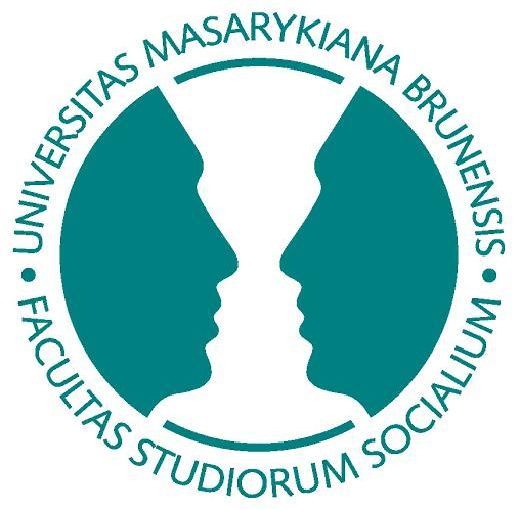 Seminární prácePOLITIKA A SLUŽBY ZAMĚSTNANOSTIVPL124 (jaro 2015)
Návrh projektu na zvýšení osob s nízkou kvalifikacíVypracovala:
Aneta Čejková – 427009
Datum odevzdání: 7. 5. 2015Úvod	PŘEDKLÁDANÁ Seminární práce se problematice osob s nízkou kvalifikací jako rizikové skupiny na trhu práce.  Míra nezaměstnanosti těchto osob v roce 2014 činila 
22 %, což je oproti ostatním vzdělanostním kategoriím velmi výrazné procento, a proto je nutné této skupině věnovat zvýšenou pozornost. Cílem mé seminární práce je navrhnutí projektu na zvýšení zaměstnanosti osob s nízkou kvalifikací, který by mohl být potenciálně dále rozpracován odborníky a implementován vpraxi.V první části práce se budu zabývat konceptem nezaměstnanosti v kontextu lidského kapitálu a charakteristikou skupiny osob s nízkou kvalifikací. Na základě odborné literatury a statistických zdrojů (tabulek, grafických znázornění) vysvětlím pozici této rizikové skupiny osob na pracovním trhu a charakterizuji podstatu jejího znevýhodnění. Druhá část práce bude věnována konstrukci dílcích intervencí projektu na zvýšení zaměstnanosti cílové skupiny osob. Základní cíl specifikuji do dílčích cílů, které k naplnění cíle základního přispějí, a rozpracuji také návrh praktických intervencí při možné realizaci projektu v praxi. V závěru zhodnotím možnost realizace daného projektu a uvedu doporučení pro praxi.1. Charakteristika osob s nízkou kvalifikací1.1 Koncept nezaměstnanosti a lidský kapitál	Koncept nezaměstnanosti je neopomenutelně provázaný s konceptem lidského kapitálu. Lidský kapitál můžeme v souvislosti se zaměstnatelností nejjednodušeji charakterizovat jako „ekonomický termín pro označení znalostí a schopností pracovníka“ [Brožová 2003: 32]. Horáková, Horák (2013) považují lidský kapitál za jednu ze čtyř klíčových dimenzí konceptu zaměstnatelnosti a tvrdí, že klíčovou komponentou lidského kapitálu jsou úroveň a charakter dosaženého vzdělání a pracovní a životní zkušenosti člověka. Tyto komponenty odpovídají na otázku na disponibilní znalosti a dovednosti každého jedince. Lidský kapitál navíc považují za významný indikátor adaptability jednotlivců.Lidský kapitál je tedy souborem určitých znalostí (dosažené vzdělání) a dovedností (pracovní zkušenosti), kterými disponují jednotliví pracovníci a využívají je jako soubor svých „výrobních“ kvalit [Becker 1964]. Dle studií Sirovátky a Mareše (2003) je lidský kapitál determinantem marginalizace na českém trhu práce. Lidé, kteří nemají dostatek lidského kapitálu, jsou náchylnější k nezaměstnanosti, marginalizaci na trhu práce i sociální exkluzi. Konkrétně se jedná o rizikovou skupinu osob s nízkou kvalifikací. Příslušníci této skupiny jsou více ohroženy opakovanou a dlouhodobou nezaměstnaností než jiné rizikové skupiny (viz dále).Horák a Horáková (2013) ve své práci hovoří o stále zřetelnějším nesouladu mezi pracovními místy a pracovní silou v oblasti vzdělání/kvalifikace (qaulification gap). Současný trh práce disponuje tendencí vytěsňovat nekvalifikovanou či nízkokvalifikovanou pracovní sílu z pracovního trhu. Problém spočívá v početném zastoupení osob s nízkým vzděláním v populaci a v poklesu počtu pracovních míst vyžadujících pouze nízké vzdělání.1.2 Lidé s nízkou kvalifikacíJako osoby s nízkou kvalifikací jsou označováni absolventi základních škol. Jde zejména o lidi obtížně vzdělavatelné, kteří jsou typičtí pouze malou zaměstnatelností a často nízkou motivací rozvíjet svůj lidský kapitál. Disponují omezenou kapacitou a ochotou být atraktivní pro trh práce. Buchtová (2013: 90) v této souvislosti hovoří o vytváření nové třídy tzv. deklasovaných (new-underclas). Tato skupina osob žije „uvnitř systému podpor“ sociálního zabezpečení, v „subkultuře“ trvalé závislosti na státu a je ohrožena sociální exkluzí.Problematika této rizikové skupiny úzce souvisí s délkou nezaměstnanosti. U nízce kvalifikovaných lidí dochází častěji k dlouhodobé a opakované nezaměstnanosti, kterou někteří řeší únikem do ekonomické neaktivity [Horáková, Horák 2013: 139]. „Nízké a současným technologickým požadavkům neodpovídající vzdělání je jednou z nejvýraznějších a nejobtížněji řešitelných bariér pro vstup na trh práce“ [Horáková, Horák 2013: 140]. Dle průzkumu Mareše a Sirovátky (2003: 121) jsou zaměstnaností nejvíce ohroženi nekvalifikovaní, zemědělští a ostatní manuální dělníci.Osoby s nízkou kvalifikací stále méně participují na trhu práce, a pokud ano, jsou koncentrovány hlavně na sekundárním trhu práce. Zaujímají tak nepopulární a nejistá pracovní místa s horšími podmínkami, nižší mzdou a bez šance na zvyšování své kvalifikace [Horáková, Horák 2013; Mareš 1994].Tabulka č. 1: Obecná míra nezaměstnanosti dle dosaženého vzdělání Zdroj: ČSÚ 2014V tabulce č. 1 můžeme vidět míru nezaměstnanosti jednotlivých vzdělanostních kategorií. Z tabulky vyplývá, že lidé s nízkou kvalifikací trpí nezaměstnaností nejvíce. 22 % osob se základním vzděláním trpí nezaměstnaností, což je o 15-20 % více než u ostatních kategorií. Jedná se tedy o velmi výrazné procento. V grafu č. 1 je následně tato skutečnost znázorněna graficky.Graf č. 1: Obecná míra nezaměstnanosti dle dosaženého vzdělání (dle VŠPS)
Zdroj: ČSÚ 2014Tabulka č. 2Struktura uchazečů o zaměstnání dle vzdělání k 31. 3. 2015Zdroj: vlastní tvorba na základě dat z Integrovaného portálu MPSV	V tabulce č. 2 nalezneme nejnovější data struktury uchazečů o zaměstnání vzhledem k vzdělanostní struktuře. Nejvíce uchazečů o zaměstnání nalezneme v kategorii střední odborné vzdělání s výučním listem a v kategorii základního vzdělání. Graf č. 2 následně znázorňuje skutečnost převahy kategorie střední vzdělání bez maturity a s vyučením ve struktuře uchazečů o zaměstnání. Druhý největší podíl uchazečů tvoří kategorie základní vzdělání (28 %). MPSV (2015) v této souvislosti zdůrazňuje problém vysokého podílu uchazečů bez vzdělání nebo se vzděláním základním především k okresech s nadprůměrnou nezaměstnaností (Statistická ročenka trhu práce v ČR 2014).	Následující tabulka č. 3 nám ukazuje podíly jednotlivých vzdělanostních skupin zaměstnaných v posledních letech. Pouze 4,2 % pracujících tvoří lidé se základním vzděláním a bez vzdělání.Graf č. 2: Struktura uchazečů o zaměstnání k 31. 3. 2015 dle dosaženého vzděláníZdroj: vlastní tvorba na základě dat Integrovaného portálu MPSVTabulka č. 3: Vzdělanostní struktura zaměstnaných (15-64 let)Zdroj: vlastní tvorba na základě dat portálu MPSV (analýzy vývoje (ne)zaměstnanosti) Graf č. 3 zachycuje vývoj míry nezaměstnanosti osob se základním vzděláním za posledních deset let. Z grafu je , že za posledních deset let se míra nezaměstnanosti osob se základním vzděláním v rozmezí 19-29 % a má střídavě vzrůstající a klesající charakter. Nejvyšší hodnota byla v roce 2012, od té doby má míra prozatím klesající tendenci.Graf č. 3: Míra nezaměstnanosti osob se základním vzděláním v čase 
Zdroj: vlastní tvorba na základě dat ČSÚPodstata znevýhodnění a nízká zaměstnanost dané rizikové skupiny spočívá v nízké úrovni vzdělání, nedostatečné motivaci přijmout zaměstnání i v předsudcích a diskriminaci ze strany zaměstnavatelů. Lidé s nízkou kvalifikací často postrádají pracovní návyky, neakceptují zaměstnání jako společenskou hodnotu. Nízká kvalifikace navíc často dále prohlubuje ostatní znevýhodnění na trhu práce. „Úroveň kvalifikace výrazně determinuje postavení jedince na trhu práce, přičemž je nutné upozornit na skutečnost, že se vzrůstající technologickou úrovní ubývá pracovních příležitostí pro osoby s nízkou kvalifikací a v budoucnu je proto potřeba soustředit se na řešení tohoto problému“ (MPSV 2014:17).2. Dílčí cíle intervenceSnížení míry nezaměstnanosti osob s nízkou kvalifikací a zvýšení míry zaměstnanosti této rizikové skupiny na pracovním trhu bylo stanoveno v r. 2014 jako Národní dílčí cíl v rámci Národního cíle – zvýšení celkové míry zaměstnanosti ve věkové skupině 20-64 let na 75% do r. 2020. Výchozími dokumenty jsou strategie „Evropa 2020“ a na ní navazující strategie „Národní program reforem ČR“. Podpora zaměstnanosti osob s nízkou kvalifikací a aktivní politika zaměstnanosti v této problematice na vytváření nových pracovních míst, další vzdělávání těchto osob a posilování jejich postavení na trhu práce (MPSV 2015).Hlavním cílem projektu v rámci mé seminární práce je zvýšení zaměstnanosti osob s nízkou kvalifikací. Tento cíl specifikuji nyní do třech dílčích cílů, které k jeho naplnění přispějí.2.1 Změna povědomí zájemců o zaměstnání o možnostech uplatnění na trhu prácePrvní dílčí cíl volím na základě podstaty znevýhodnění skupiny v podobě nedostatečné motivace osob s nízkou kvalifikací k participaci na trhu práce způsobenou mj. absencí komplexní informovanosti o trhu práce, o volných pracovních místech a o tom, kde tato místa hledat.2.2 Aktivizace a rozšíření lidského kapitálu osob s nízkou kvalifikací	Druhý dílčí cíl projektu by měl aktivně posílit možnou integraci těchto osob na trh práce. Jak již bylo zmíněno v první kapitole, lidský kapitál je nezbytným komponentem zaměstnatelnosti člověka a determinuje možnosti jeho uplatnění na trhu práce. Proto by mělo dojít u této rizikové skupiny k aktivizování lidského kapitálu a k jeho následnému rozvoji. V rámci tohoto cíle by mělo dojít k efektivnějšímu a cílenějšímu využití nástrojů a opatření aktivní politiky zaměstnanosti.2.3 Změna přístupu zaměstnavatelů k potenciálním zaměstnancůmTřetí dílčí cíl volím na základě podstaty znevýhodnění skupiny v podobě předsudků ze strany zaměstnavatelů vůči osobám s nízkou kvalifikací jako potenciálním zaměstnancům. V rámci naplnění tohoto cíle by mělo dojít k rovnocennému přístupu k této rizikové skupině osob.3. Návrh dílčích aktivit	Projekt zvýšení zaměstnanosti osob s nízkou kvalifikací by mohl být realizován přímo prostřednictvím jednotlivých úřadů práce postupně ve všech regionech České republiky. Byl by financovaný z prostředků Evropského sociálního fondu, rozdělen do třech dílčích částí charakterizovaných výše a jeho předpokládaná doba trvání by byla cca 18 měsíců (v 1 regionu). Projekt je zaměřen na opatření vzhledem k cílové skupině populace, ale i na jejich potenciální zaměstnavatele.	První část projektu by cílila na změnu přístupu zájemců o zaměstnání (osob s nízkou kvalifikací) k možnostem uplatnění na trhu práce – získání motivace k aktivnímu hledání zaměstnání. Cíle by se dalo dosáhnout pomocí kampaně rozšiřující povědomí o možnostech a cestách k úspěšnému uplatnění se na trhu práce a kampaní rozšiřující povědomí o možnostech rekvalifikací či rozšiřování dovedností. Konkrétně navrhuji tyto dílčí aktivity:požádání zaměstnaných osob s nízkou kvalifikací, které jsou úspěšně integrovány na trhu práce a jsou spokojeny s nynějším zaměstnáním o zorganizování krátkých přednášek o jejich cestě ke stabilnímu zaměstnání, o dopadu stabilního zaměstnání na jejich osobní život a životní styl (finanční kompenzace)kontaktování uchazečů o zaměstnání s nízkým vzděláním a pomocí letáků a dalších propagačních materiálů je upozornit na konání přednášek a podpořit jejich účastdále zorganizování bloku přednášek na téma rekvalifikací a možností zprostředkování zaměstnánízaslání propagačních materiálů celé kampaně na kontaktní adresy uchazečů o zaměstnání s možností navázání spoluprácese zájemci uskutečnění setkání a individuální prodiskutování možností spolupráce v rámci rekvalifikace a možností následného uplatněníDruhá část projektu by navazovala na první část a cílila by na aktivizaci a rozšíření lidského kapitálu osob s nízkou kvalifikací pomocí efektivnějšího využití nástrojů a opatření aktivní politiky zaměstnanosti. Cíle by se dalo dosáhnout na základě aktivní účasti těchto osob na rekvalifikačních kurzech zajišťovaných v rámci aktivní politiky zaměstnanosti. Projekt nezahrnuje nutně apel na podporu samotného vzdělávání, ale hlavně na rozvoj praktických dovedností. Konkrétně navrhuji tyto dílčí aktivity:uspořádání workshopů pro zájemce o zaměstnání, které by se soustředily na rozvoj dovedností v oblasti mezilidských vztahů, jednání se zaměstnavateli při pohovorech, psaní životopisůdomluvení se s potenciálními zaměstnavateli na možnosti vykonání (v rámci rekvalifikací pro osoby s nízkým vzděláním) několikatýdenní praxe v jejich firmáchpřímá praxe osob s nízkým vzděláním, vyzkoušení si praktických dovedností a jejich utužení – rozšíření si praktických dovednostíZávěrečná část projektu by byla spuštěna během průběhu druhé části projektu a cílila by na změnu v přístupu zaměstnavatelů k potenciálním zaměstnancům v podobě osob s nízkým vzděláním. Mělo by dojít k postupném redukování předsudků o těchto osobách, ke změně postojů a jednání při obsazování pracovních míst, k odstranění bariér v přístupu k této rizikové skupině. Konkrétně navrhuji tyto dílčí aktivity:zorganizování workshopu pro potenciální zaměstnavatele, kde by probíhalo prezentování tohoto projektu, informování zaměstnavatelů o schopnostech, které osoby s nízkým vzděláním mají a o dovednostech, které si tyto osoby osvojily a které by mohly efektivně využít v jejich firmáchpro neúčastníky workshopu zorganizování propagační kampaně, která by zaměstnavatele informovala prostřednictvím e-mailu a sociálních sítíse zaměstnavateli vyjednat možnost „práce na zkoušku“ za vyjednaných podmínek, během které by došlo k ověření osvojených kompetencí uchazečů a která by zvýšila pravděpodobnost uzavření pracovní spolupráce a následně i pohled zaměstnavatelů na osoby s nízkým vzdělánímZávěr	Navrhovaný projekt se soustředí na realizaci opatření, která by pomohla integrovat osoby s nízkým vzděláním na trh práce. Aby mohl být projekt realizován, musí být náležitě prokonzultován s odborníky, kteří by pomohli s rozvržením jednotlivých intervencí, a dále rozpracován. K realizaci projektu je také nutné obstarání dostatečných kapacit nejen z hlediska rozsáhlých finančních zdrojů (předpoklad financování z ESF), ale i z hlediska zdrojů personálních. Problematika personálních zdrojů by se dala vyřešit účastí dobrovolníků, z řad studentů humanitních oborů zabývajících se sociální politikou, kteří by pomáhali s realizací kampaní a workshopů a zároveň by těmito úkony získali ke svému studiu praxi.Postupně by mohl projekt probíhat ve všech regionech České republiky. Aby však došlo k ověření jeho fungování, navrhuji realizovat nejdříve jeho vyzkoušení ve vybraném regionu. Jelikož na sebe jednotlivé části navazují, a úspěšnost jedné části podmiňuje úspěšnost části druhé, nebylo by nutné, aby byl projekt před startem projektu v regionu dalším během zkoušky zcela dokončen. Pokud by se tedy osvědčila efektivnost první části projektu, mohl by být projekt zahájen v regionu dalším.Úspěšná realizace tohoto projektu by měla mít pozitivní dopad na zaměstnanost rizikové skupiny osob s nízkým vzděláním. Došlo by k celkové snížení míry nezaměstnanosti těchto osob, tím pádem k větší ekonomické prosperitě státu, ke zvýšení konkurenceschopnosti a celkovému rozvoji lidských zdrojů.Použité zdroje:Becker, Gary Stanley. 1964. Human Capital. Chicago: University of Chicago Press.Brožová, Dagmar. 2003. Společenské souvislosti trhu práce. Praha: Sociologické nakladatelství.Buchtová, Božena, Josef Šmajs, Zdeněk Boleloucký. 2013. Nezaměstnanost. 2. vydání. Praha: Grada Publishing.Horáková, Markéta, Pavel Horák. 2013. „Zaměstnatelnost skupin ohrožených nezaměstnaností na současných trzích práce“. Sociológia - Slovak Sociological Review [online] 45 (2): 128-149 [3. 5. 2015]. Dostupné z: http://www.sav.sk/journals/
uploads/05031003Horakova%20-%20upraveny%20text_fin.pdf.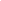 Mareš, Petr. 1994. Nezaměstnanost jako sociální problém. Praha: Sociologické nakladatelství.Ministerstvo práce a sociálních věcí. 2015. Statistická ročenka trhu práce v České republice 2014 [online]. Praha: MPSV [3. 5. 2015]. Dostupné z: http://www.mpsv.
cz/files/clanky/20862/MPSV_rocenka_2014.pdf.Ministerstvo práce a sociálních věcí. 2014. Strategie politiky zaměstnanosti do roku 2020 [online]. Praha: MPSV [3. 5. 2015]. Dostupné z: http://portal.mpsv.cz/sz/politi
kazamest/strateg_zam_2020/strategiepz2020.pdf.Sirovátka, Tomáš, Petr Mareš. 2003. Trh práce, nezaměstnanost, sociální politika. Brno: Masarykova univerzita.Použitá data:Český statistický úřad. 2005. Zaměstnanosti a nezaměstnanost podle výsledků VŠPS - 4. čtvrtletí 2004 [online]. Praha: ČSÚ [3. 5. 2015]. Dostupné z: https://www.czso.
cz/csu/czso/cri/zamestnanost-a-nezamestnanost-v-cr-podle-vysledku-vsps-4-ctvrtleti-2004-b51j3o9371.Český statistický úřad. 2006. Zaměstnanosti a nezaměstnanost podle výsledků VŠPS - 4. čtvrtletí 2005 [online]. Praha: ČSÚ [3. 5. 2015]. Dostupné z: https://www.czso.
cz/csu/czso/cri/zamestnanost-a-nezamestnanost-v-cr-podle-vysledku-vsps-4-ctvrtleti-2005-vp3ewj1pkn.Český statistický úřad. 2007. Zaměstnanosti a nezaměstnanost podle výsledků VŠPS - 4. čtvrtletí 2006 [online]. Praha: ČSÚ [3. 5. 2015]. Dostupné z: https://www.czso.
cz/csu/czso/cri/zamestnanost-a-nezamestnanost-v-cr-podle-vysledku-vsps-4-ctvrtleti-2006-mk6mgov1zu.Český statistický úřad. 2008. Zaměstnanosti a nezaměstnanost podle výsledků VŠPS - 4. čtvrtletí 2007 [online]. Praha: ČSÚ [3. 5. 2015]. Dostupné z: https://www.czso.
cz/csu/czso/cri/zamestnanost-a-nezamestnanost-v-cr-podle-vysledku-vsps-4-ctvrtleti-2007-fxwju6ybop.Český statistický úřad. 2009. Zaměstnanosti a nezaměstnanost podle výsledků VŠPS - 4. čtvrtletí 2008 [online]. Praha: ČSÚ [3. 5. 2015]. Dostupné z: https://www.czso.
cz/csu/czso/cri/zamestnanost-a-nezamestnanost-v-cr-podle-vysledku-vsps-4-ctvrtleti-2008-14eija5ron.Český statistický úřad. 2010. Zaměstnanosti a nezaměstnanost podle výsledků VŠPS - 4. čtvrtletí 2009 [online]. Praha: ČSÚ [3. 5. 2015]. Dostupné z: https://www.czso.
cz/csu/czso/cri/zamestnanost-a-nezamestnanost-podle-vysledku-vsps-4-ctvrtleti-2009-nf00o6e7vy.Český statistický úřad. 2011. Zaměstnanosti a nezaměstnanost podle výsledků VŠPS - 4. čtvrtletí 2010 [online]. Praha: ČSÚ [3. 5. 2015]. Dostupné z: https://www.czso.
cz/csu/czso/cri/zamestnanost-a-nezamestnanost-podle-vysledku-vsps-4-ctvrtleti-2010-yhhdw8ts21.Český statistický úřad. 2012. Zaměstnanosti a nezaměstnanost podle výsledků VŠPS - 4. čtvrtletí 2011 [online]. Praha: ČSÚ [1. 5. 2015]. Dostupné z: https://www.czso.
cz/csu/czso/cri/zamestnanost-a-nezamestnanost-podle-vysledku-vsps-4-ctvrtleti-2011-ry0l5v56tq.Český statistický úřad. 2013. Zaměstnanosti a nezaměstnanost podle výsledků VŠPS - 4. čtvrtletí 2012 [online]. Praha: ČSÚ [1. 5. 2015]. Dostupné z: https://www.czso.
cz/csu/czso/cri/zamestnanost-a-nezamestnanost-podle-vysledku-vsps-4-ctvrtleti-2012-vad2018w19.Český statistický úřad. 2014. Zaměstnanosti a nezaměstnanost podle výsledků VŠPS - 4. čtvrtletí 2013 [online]. Praha: ČSÚ [1. 5. 2015]. Dostupné z: https://www.czso.
cz/csu/czso/cri/zamestnanost-a-nezamestnanost-podle-vysledku-vsps-4-ctvrtleti-2013-4uy1rvxx64.Český statistický úřad. 2015. Zaměstnanosti a nezaměstnanost podle výsledků VŠPS - 4. čtvrtletí 2014 [online]. Praha: ČSÚ [1. 5. 2015]. Dostupné z: https://www.czso.
cz/csu/czso/cri/zamestnanost-a-nezamestnanost-podle-vysledku-vsps-4-ctvrtleti-2014-nfmqckomga.Integrovaný portál MPSV. 2015. Statistiky nezaměstnanosti: Měsíční statistika struktury uchazečů a volných pracovních míst [online]. Praha: MPSV [3. 5. 2015]. Dostupné z: http://portal.mpsv.cz/sz/stat/nz/qrt.Ministerstvo práce a sociálních věcí. 2013. Věc: Analýza vývoje zaměstnanosti a nezaměstnanosti v roce 2012 [online]. Praha: MPSV [3. 5. 2015]. Dostupné z: https://portal.mpsv.cz/sz/politikazamest/trh_prace/rok2012/anal2012.pdf.Ministerstvo práce a sociálních věcí. 2014. Věc: Analýza vývoje zaměstnanosti a nezaměstnanosti v roce 2013 [online]. Praha: MPSV [3. 5. 2015]. Dostupné z: https://portal.mpsv.cz/sz/politikazamest/trh_prace/rok2013/anal2013.pdf.Stupeň vzděláníMíra UZákladní21,7%střední bez maturity/střední s vyučením6,8%střední smaturitou4,5%Vysokoškolské2,6%Vzdělanostní strukturaPočetPodíl    bez vzdělání1 5650,3%    neúplné základní vzdělání2 6860,5%    základní vzdělání144 42627,5%    nižší střední vzdělání3370,1%    nižší střední odborné vzdělání14 1142,7%    střední odborné vzdělání s výuč.listem201 17038,3%    stř.nebo stř.odb. bez mat.i výuč.listu3 3210,6%    ÚSV 14 7492,8%    ÚSO s vyučením i maturitou23 2664,4%    ÚSO s maturitou (bez vyučení)82 75515,8%    vyšší odborné vzdělání4 0670,8%    bakalářské vzdělání8 1911,6%    vysokoškolské vzdělání23 9054,6%    doktorské vzdělání7630,2%Uchazeči celkem525 315100,0%Vzdělání201120122013základní a bez vzdělání4,5%4,3%4,2%střední bez maturity38,4%37,2%36,5%střední s maturitou37,5%37,8%37,2%vysokoškolské19,5%20,7%22,1%Celkem %100,0%100,0%100,0%